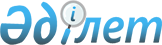 Әулиекөл ауданындағы Құсмұрын кен орнының жер асты сулары № 2, № 4а, № 12/74 (0906) ұңғымаларының шаруашылық-ауыз су тартудың санитарлық қорғау аймақтарын белгілеу туралы
					
			Күшін жойған
			
			
		
					Қостанай облысы әкімдігінің 2012 жылғы 3 қазандағы № 420 қаулысы. Қостанай облысының Әділет департаментінде 2012 жылғы 12 қазанда № 3848 тіркелді. Күші жойылды - Қостанай облысы әкімдігінің 2022 жылғы 28 сәуірдегі № 181 қаулысымен
      Ескерту. Күші жойылды - Қостанай облысы әкімдігінің 28.04.2022 № 181 қаулысымен (алғашқы ресми жарияланған күнінен кейін күнтізбелік он күн өткен соң қолданысқа енгізіледі).
      Қазақстан Республикасының 2003 жылғы 9 шілдедегі Су кодексінің 39, 117-баптарына, "Қазақстан Республикасындағы жергілікті мемлекеттік басқару және өзін-өзі басқару туралы" Қазақстан Республикасының 2001 жылғы 23 қаңтардағы Заңының 27-бабына сәйкес Қостанай облысының әкімдігі ҚАУЛЫ ЕТЕДІ:
      Ескерту. Қаулының кіріспесіне өзгеріс енгізілді – Қостанай облысы әкімдігінің 14.03.2016 № 116 қаулысымен (алғашқы ресми жарияланған күнінен кейін күнтізбелік он күн өткен соң қолданысқа енгізіледі).


      1. Қосымшаға сәйкес Әулиекөл ауданындағы Құсмұрын кен орнының жер асты сулары № 2, № 4а, № 12/74 (0906) ұңғымаларының шаруашылық-ауыз су тартудың санитарлық қорғау аймақтары белгіленсін.
      2. Осы қаулы алғаш ресми жарияланғаннан кейін күнтізбелік он күн өткен соң қолданысқа енгізіледі.
      КЕЛІСІЛДІ:
      "Қазақстан Республикасы Денсаулық
      сақтау министрлігі Мемлекеттік
      санитарлық-эпидемиологиялық
      қадағалау комитетінің Қостанай
      облысы бойынша департаменті"
      мемлекеттік мекемесі директорының
      міндетін атқарушы
      ___________________ Ю. Севостьянов
      "Қазақстан Республикасы Ауыл
      шаруашылығы министрлігі Су
      ресурстары комитетінің Су
      ресурстарын пайдалануды реттеу
      және қорғау жөніндегі Тобыл-Торғай
      бассейндік инспекциясы" мемлекеттік
      мекемесінің бастығы
      ____________________ Г. Оспанбекова Әулиекөл ауданындағы Құсмұрын кен орнының жер
асты сулары № 2, № 4а, № 12/74 (0906)
ұңғымаларының шаруашылық-ауыз су тартудың
санитарлық қорғау аймақтары
      Ескерту: "Қостанай облысы Әулиекөл ауданындағы Құсмұрын кен орнының жер асты сулары №№ 2, 4а, 12/74 (0906) ұңғымаларының санитарлық қорғау аймақтарының санитарлық-гидрологиялық негіздеу" жобасының картографиялық материалында санитарлық қорғау аймақтарының шекаралары көрсетілген. (Тапсырыс беруші "Құсмұрын ЖЭК" мемлекеттік коммуналдық кәсіпорны).
					© 2012. Қазақстан Республикасы Әділет министрлігінің «Қазақстан Республикасының Заңнама және құқықтық ақпарат институты» ШЖҚ РМК
				
      Облыс әкімі

Н. Садуақасов
Әкімдіктің
2012 жылғы 3 қазандағы
№ 420 қаулысына қосымша
Су
тарту
көзінің
атауы
Санитарлық қорғау аймақтарының мөлшерлері
Санитарлық қорғау аймақтарының мөлшерлері
Санитарлық қорғау аймақтарының мөлшерлері
Санитарлық қорғау аймақтарының мөлшерлері
Санитарлық қорғау аймақтарының мөлшерлері
Санитарлық қорғау аймақтарының мөлшерлері
Су
тарту
көзінің
атауы
І - белдеу
І - белдеу
ІІ - белдеу
ІІ - белдеу
ІІІ - белдеу
ІІІ - белдеу
Су
тарту
көзінің
атауы
Шекарасы
Ауданы
Шекарасы
Ауданы
Шекарасы
Ауданы
№ 2
ұңғыма
Радиусі -
әр
ұңғыманың
айналасында
50 метр
0,785
гектар
Ұзындығы
– 193
метр
Барынша
ені –
138 метр
1,3
гектар
Ұзындығы
– 1012
метр
Барынша
ені –
660 метр
50,32
гектар
№ 4а
ұңғыма
Радиусі -
әр
ұңғыманың
айналасында
50 метр
0,785
гектар
Ұзындығы
– 193
метр
Барынша
ені –
162 метр
1,68
гектар
Ұзындығы
– 1012
метр
Барынша
ені –
694 метр
52,64
гектар
№ 12/74
(0906)
ұңғыма
Радиусі -
әр
ұңғыманың
айналасында
50 метр
0,785
гектар
Ұзындығы
– 218
метр
Барынша
ені –
166 метр
2
гектар
Ұзындығы
– 1911
метр
Барынша
ені –
472 метр
68
гектар